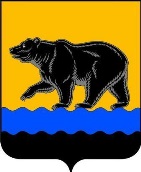 глава ГОРОДА нЕФТЕЮГАНСКАпостановлениег.НефтеюганскО внесении изменений в постановление главы города Нефтеюганскаот 07.02.2017 № 4 «Об Общественном совете города Нефтеюганска»В соответствии с Федеральным законом от 27.07.2014 № 212-ФЗ                              «Об основах общественного контроля в Российской Федерации», Уставом города Нефтеюганска, Положением об Общественном совете города Нефтеюганска, протоколом заседания президиума Общественного совета города Нефтеюганска от 09.06.2020 № 4 постановляю:1.Внести изменения в постановление главы города Нефтеюганска от 07.02.2017 № 4 «Об Общественном совете города Нефтеюганска»                                         (с изменениями, внесенными постановлениями главы города Нефтеюганска         от 11.04.2017 № 20, от 25.10.2017 № 97, от 24.01.2018 № 6, от 12.04.2018 № 21, от 10.10.2018 № 66, от 24.12.2018 № 86, от 16.01.2019 № 2, от 18.04.2019 № 35, от 10.09.2019 № 64, от 15.10.2019 № 70, от 10.02.2020 № 5), а именно:                             в приложении 2 к постановлению:1.1.Добавить слова 1.2.Слова 2.Департаменту по делам администрации города (Прокопович П.А.) разместить постановление на официальном сайте органов местного самоуправления города Нефтеюганска в сети Интернет.Глава города Нефтеюганска                                          		            С.Ю.ДегтяревСогласованиепроекта постановления главы города «О внесении изменений в постановление главы города Нефтеюганскаот 07.02.2017 № 4 «Об Общественном совете города Нефтеюганска»2.Проект разработан: главным специалистом отдела организационной работы департамента по делам администрации А.Е.Терёхиной.Телефон: 22 79 27.3.Примечание (замечания):4.Рассылка:ИАО ДДАДепартамент по делам администрации Юридическо-правовое управление.От 06.07.2020      № 34	«Почевалов Константин Евгеньевич-представитель автономной некоммерческой организации «Центр социальной адаптации и реабилитации «Независимость».«Соловьёва Лидия Стефановна-представитель общественной организации «Общество старожилов города Нефтеюганска»заменить словамизаменить словами«ЗавьяловаТатьяна Николаевна-председатель общественной организации «Общество старожилов города Нефтеюганска».1.Визы:Заместитель главы города –директор департамента по делам администрацииП.А.ПрокоповичНачальник юридическо-правового управленияИ.Н.Иванчикова